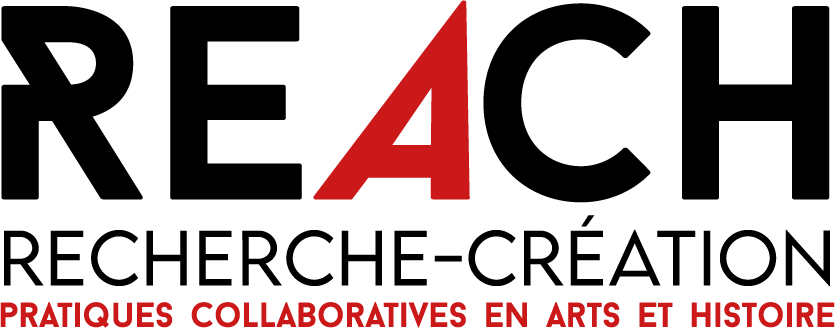 PROGRAMME THÉMATIQUE DE LA GRADUATE SCHOOL UGA (GS@UGA) LIVRET ÉTUDIANT M1 2022/2023CHARGEE D’APPUI GRADUATE SCHOOL : JULIA ROUDERESPONSABLE DU PROGRAMME : GRETCHEN SCHILLEREn partenariat avec :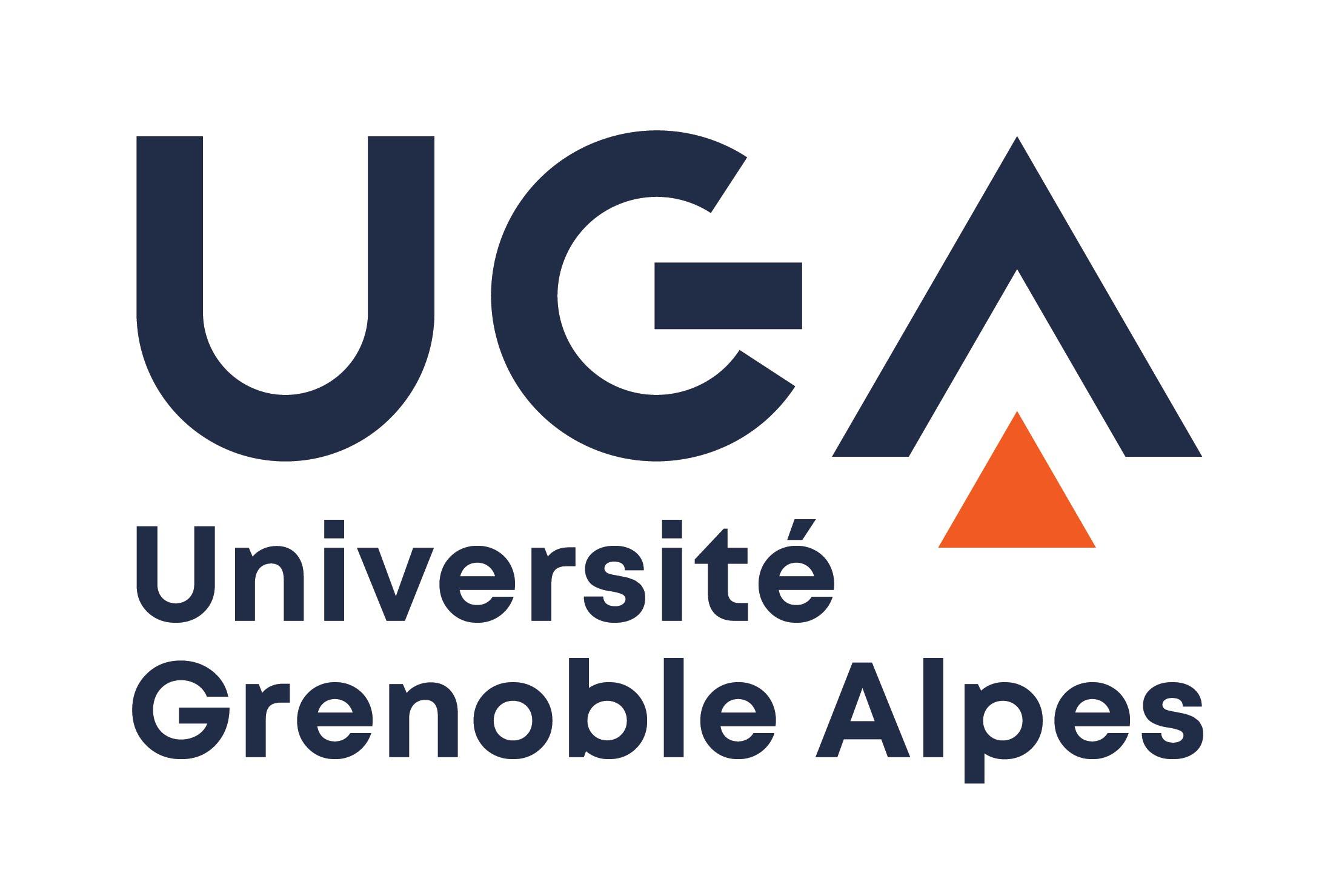 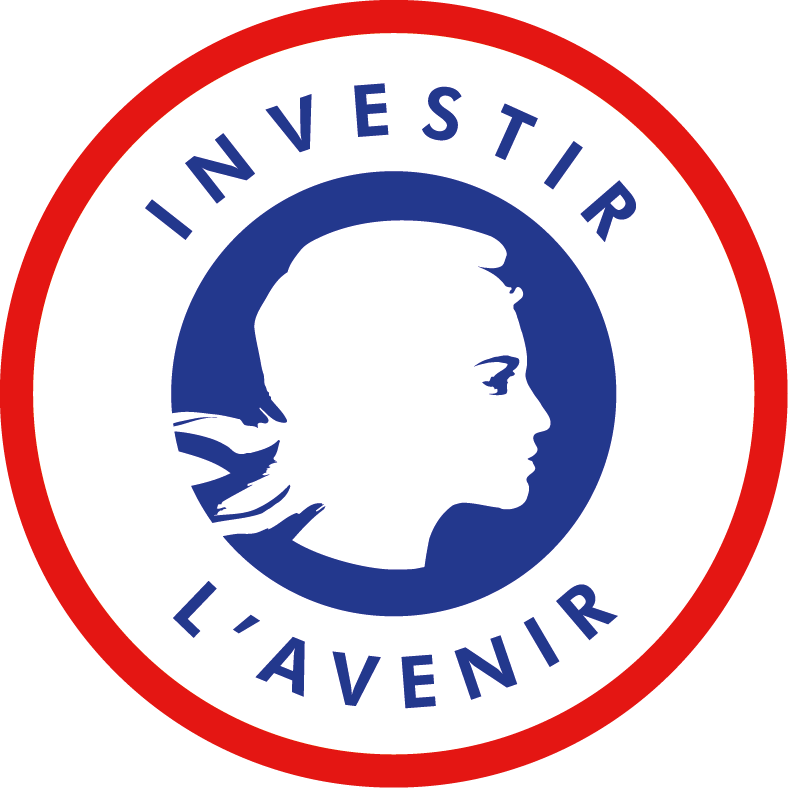 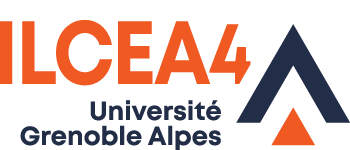 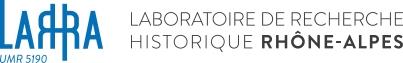 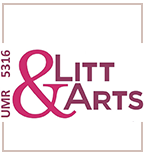 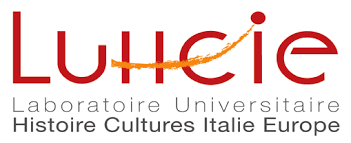 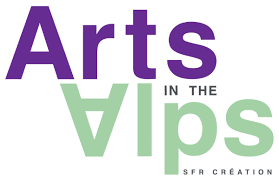 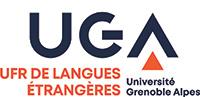 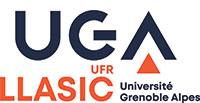 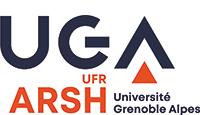 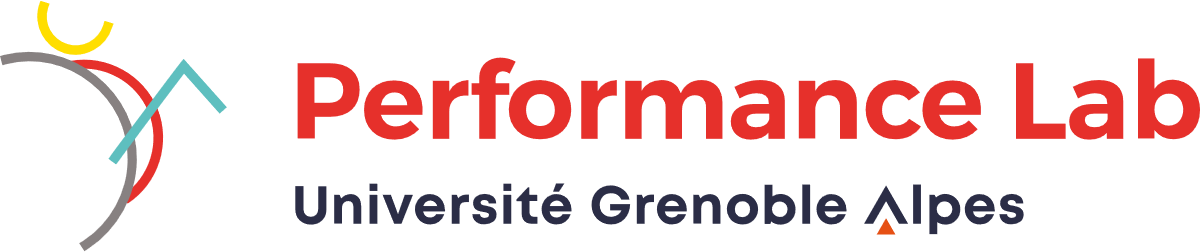 Ce projet bénéficie d'une aide de l’État gérée par l'Agence nationale de la recherche au titre du programme d’investissements d’avenir portant la référence ANR-20-SFRI-0007.SOMMAIREL’Université Grenoble-Alpes - La GS@UGA --------------- p. 3Le programme REACH ----------------------------------------- p. 4REACH 2022/2023 – 1e année 	--------------------------p. 6Semaine d’intégration ----------------------------------------- p. 7Cours ------------------------------------------------------------- p. 8Ecole thématique ----------------------------------------------- p.11Projet et structures d’appui ----------------------------------- p. 13Intervenants : enseignants-chercheurs et extérieurs ------- p. 18Contacts Scolarité et Référents REACH par master ------- p. 24Informations pratiques ---------------------------------------- p. 25L’UNIVERSITÉ GRENOBLE-ALPESLA GS@UGAPluridisciplinaire et ouverte sur l'international, l’Université Grenoble-Alpes rassemble les forces de l’enseignement supérieur public de Grenoble et Valence. En association avec les organismes nationaux de recherche et les grands instruments internationaux présents sur son territoire, elle construit une politique de recherche et d’innovation à l’échelle mondiale. Elle accueille 55 000 étudiants dont 8 500 étudiants internationaux et compte 6 700 personnels. Localisée principalement dans l'agglomération grenobloise et dans la ville de Valence, l’Université Grenoble-Alpes est implantée sur 12 sites géographiques, des Alpes à la Drôme-Ardèche.Avec la Graduate school UGA (GS@UGA), un programme structurant et transdisciplinaire préparant les étudiants français et internationaux, pendant les deux années de master, à la recherche en doctorat ou à l’insertion professionnelle directe, l’UGA a pour objectif de répondre aux enjeux scientifiques et sociétaux de demain en structurant la formation par la recherche. La GS@UGA, c’est :15 programmes thématiques de niveau master (75 parcours de master concernés) qui s’ancrent en 3e année de licence et se poursuivent en doctorat (13 écoles doctorales impliquées) ou conduisent à une insertion professionnelle directe,Des enseignements communs structurants au sein de chaque programme thématique (6 ECTS a minima par année),Des événements d’intégration et des événements thématiques,Des projets étudiants inter-programmes contribuant au sentiment d’appartenance à GS@UGA, en complément des initiatives propres à chaque programme,Des bourses pour attirer les meilleurs étudiants internationaux,Des financements pour permettre aux étudiants de découvrir le monde de la recherche dans le cadre de stage en laboratoire,Des chercheurs étrangers invités.https://www.univ-grenoble-alpes.fr/universite/ambition-et-strategie/la-graduate-school/la-graduate-school-gs-uga-900243.kjspLE PROGRAMME REACHREACH est l’un des 15 programmes thématiques de formation à la recherche de la GS@UGA accueillant des étudiants à partir du niveau master 1. Le programme REACH est une formation sélective qui vise à attirer des étudiants français et étrangers désirant devenir chercheurs pour les former à la recherche en création. REACH offre un rapprochement disciplinaire inédit entre arts, histoire, lettres et langues. La formation, conçue comme une mineure, complète les masters existants par des formes expérimentales de travail collaboratif (expositions, films, performances, musées numériques, écritures créatives…) qui enrichiront la circulation des savoirs et savoir-faire entre université et société. Les formations sont dispensées en anglais et en français.REACH regroupe dans une mineure des étudiants issus de 5 mentions de masters comprenant 13 parcours en Sciences Humaines et Sociales (SHS) de l’UGA : MENTION ARTS, LETTRES, CIVILISATIONS (ALC)Parcours littérature critique et créationParcours comparatisme, imaginaire et socio-anthropologieParcours sciences de l’antiquitéMENTION CRÉATION ARTISTIQUEParcours arts de la scène Parcours études cinématographiquesMENTION HISTOIREParcours histoire, cultures, politique et échanges internationaux du Moyen Age à nos joursParcours histoire appliquée : société, environnement, territoiresParcours sciences de l’antiquitéMENTION HISTOIRE DE L’ARTParcours histoire, technique et théorie des arts visuelsParcours métiers du patrimoine et de l’expositionParcours sciences de l’antiquitéMENTION LANGUES, LITTÉRATURES, CIVILISATIONS ÉTRANGÈRES ET RÉGIONALES (LLCER)Parcours études hispaniquesParcours études anglophonesREACH s’appuie à l’UGA sur quatre laboratoires : ILCEA4 (Institut des Langues et Cultures d’Europe, Amérique, Afrique, Asie et Australie), UMR 5190 LARHRA (Laboratoire de Recherche Historique Rhône-Alpes), UMR 5316 LITT&ARTS (Arts et pratiques du texte, de l’image, de l’écran et de la scène), LUHCIE (Laboratoire Universitaire Histoire Cultures Italie Europe); une Structure Fédérative de Recherche : la SFR Création, Arts in the Alps ; trois UFR (Unité de Formation et de Recherche) : LE (Langues Étrangères), LLASIC (Langage, Lettres, Arts du Spectacle, Information et Communication), ARSH (Arts et Sciences Humaines) ; les Cross Disciplinary Programs de l’IDEX Patrimalp et Performance Lab ; deux écoles doctorales : ED LLSH (Langues, Littératures et Sciences Humaines), ED SHPT (Sciences de l’Homme, du Politique et du Territoire) ; un partenariat local avec l’ESAD (École Supérieure d'Art et Design •Grenoble •Valence) et de nombreux partenariats avec des universités étrangères, et dispose de la MaCI (Maison de la Création et de l’Innovation), un nouveau bâtiment ouvert en 2020 et conçu pour articuler formation et recherche.Pour 2022 et 2023, la mineure REACH aura toujours comme thématique ET APRÈS ? LA FABRIQUE DE L’AVENIR.Quelle réponse les arts et la culture peuvent-ils apporter aux grandes interrogations qui nous sont posées dans ce monde d’après, dans lequel il nous semble si difficile de nous projeter.  « La culture étant le lien social lui-même » comme le déclarait Edgar Morin, quel élan peut-elle donner à ce destin commun vers lequel nous nous dirigeons et sous quelles formes ? La nouvelle mineure REACH portera sur la façon dont les arts rendent sensible la nouvelle situation terrestre au regard de l’humanité et interrogera les formes artistiques et critiques qui nous permettent de penser l’avenir.  Ce travail de recherche en création prendra corps, sous la forme d’une réalisation collective des étudiants en fin de seconde année, qui mettra en récit, symbolisera et questionnera les enjeux écologiques, socio-économiques, migratoires, et démocratiques, par des pratiques interartistiques impliquant le corps, la voix, l’écrit, la mise en scène, en image et en son…La promotion de 2021/21 a travaillé sur la sous-thématique des ruines et pour 2022/2023, le thème abordé sera « Habiter ». Nos cours ainsi que notre école thématique proposeront une réflexion autour de cette notion.Semaine d’intégrationREACH 2022/2023 – 1E ANNÉESEMESTRE 715 au 16 septembre 2022 : Semaine d’intégration Vendredi après-midi 23/09 – 16/12Cours Approche méthodologique 24h Cours Atelier Pratique Techniques du son 24h :COURS APPROCHES MÉTHODOLOGIQUES En deux volets : Volet 1) Recherche en création – introduction, approches et protocoles : Sonia Kerfa, Marie Mianowski & Gretchen SchillerDescription Initiation des étudiant(es) aux méthodes de la recherche en création et en performance as research (PAR) et practice as research développées depuis les années 1990. Volet 2) Atelier Traces sonores – Habiter : Laurent Demanze, Delphine Gleizes en lien avec l’atelier pratique : techniques du sonDescription :Un objectif méthodologique : Il s’agira de replacer une pratique dans un contexte qui voit la multiplication des expérimentations artistiques liées au son ainsi que le développement, depuis quelques décennies, des Sound Studies – et plus largement des Sensory Studies ou Cultures sensibles – dans le domaine des sciences humaines, de l’histoire et de la littérature. Des exemples de ces recherches seront donnés. On réfléchira également à partir de textes littéraires, du XIXe au XXIe siècles, à la façon dont l’écriture conserve la trace d’une présence sonore et comment cette dernière contribue à construire notre présence au monde et notre façon de l’habiter.Un objectif de création : l’atelier doit aboutir à une création sonore, dont la mise en œuvre sera encadrée par Benoît Chabert d’Hières dans le cours Atelier pratique techniques du son. Cette année, le sujet de réflexion est « Habiter ». Confinement en temps de pandémie, crise migratoire ou ravages de l'anthropocène : la question de l'habiter n'a sans doute jamais été aussi intense dans les débats, que ce soit autour du périurbain ou des utopies renouvelées des cabanes. Comment habiter le monde ou garder habitable notre terre, c'est la question que sont amenés à se poser arts et sciences : l'essor de la géographie humaniste, le développement de nouveaux modes d'urbanisme, mais aussi les pratiques de l'urbex etc., sont autant d'indices d'un souci de se réapproprier les territoires physiques ou humains, et d'en faire entendre les fragilités. Cette interrogation des manières d'habiter s'inscrit de toute évidence dans un temps long, que l'on pense aux flâneries baudelairiennes, et ne concerne pas seulement le temps présent, puisque les lieux sont aussi habités par le passé, à travers les figures des ruines. Ce sont de tels enjeux qu'il s'agira d'analyser, à travers des supports variés et à travers les siècles.Le résultat de ces recherches sera présenté lors d’une séance collective à la fin du semestre le 16 décembre 2022.Atelier pratiques : Techniques du son Intervenant(e)s : Benoît Chabert d’HièresDescription : Il s’agit d’initier les étudiant(es) aux outils pratiques en lien avec la réalisation de leur projet de création. Les ateliers permettront aux étudiants d’appréhender des outils de création dans le domaine du son.Objectifs : Initier les étudiants aux savoir-faire des pratiques artistiques par des ateliers de création collective.Évaluation : Contrôle continu et intégration des exercices techniques.Création issue de l’atelier et/ou présentation orale.EMPLOI DU TEMPS. SEMESTRE 8 2023ÉCOLE THÉMATIQUE REACH DU 20 AU 24 FEVRIER 2023 (PROGRAMME DISPONIBLE AVANT DECEMBRE)L’école thématique vise à apporter un cadre théorique et pratique en écho aux formations dispensées en semestre 7 en vue de l’exposition finale en M2.Les étudiants seront amenés à réfléchir sur la problématique : comment articuler démarche réflexive et recherche-création en s’appuyant sur la thématique « HABITER » qui permettent en plongeant dans le passé de penser le futur. Comment habiter la Maison-Terre aujourd’hui ?  Habiter est cultivé par nos habitudes.  Les habitudes sont faites d’une répétition de gestes et d’actions situées qui nous permettent de cohabiter dans notre environnement.  Ces répertoires de gestes évoluent selon que nous nous sentons appartenir ou non à un lieu précis.  Ces habitudes font de nous des voyageurs dans le temps car elles s’inscrivent dans nos vies à des échelles et des niveaux variables : intimes, familiaux, sociaux, linguistiques, géographiques, dans l’atmosphère même. Habiter est aujourd'hui une préoccupation aigüe et un enjeu essentiel car il fait écho à des expériences humaines paradoxales de notre temps où les mouvements de migrations intercontinentales et intracontinents sont nombreux et où, dans le même temps, la pandémie nous a contraints à rester cloitrés dans nos habitations et à devoir les habiter sans avoir le droit d’en sortir. Ces deux contextes de notre époque sont contradictoires  car dans un sens ils désignent l’arrachement au lieu d’habitation ; et de l’autre ils contraignent le corps à y demeurer. 	Or « habiter » est un acte fondamental des êtres vivants : les plantes prennent racine, les animaux se construisent des nids, des terriers, recherchent des abris, des cachettes, des repaires.  Mais pour la personne qui migre et quitte sa terre natale, contrainte de quitter un nid qui a cessé d’être un abri sûr, il va s’agir d’habiter le monde autrement et de se déplacer en quête de refuge, mais aussi en habitant son corps différemment peut-être, en se détachant de sa langue maternelle, en faisant siennes les langues parlées dans les pays traversés.  Habiter est une modalité de l’être qui passe par le corps mais aussi par la langue. Traduire ces variations des gestes et de l’expérience humaine d’une langue à l’autre n’est pas chose aisée. Ainsi « home » en anglais n’a pas d’équivalent en français, ni même en allemand qui pourtant compte le mot « Heim » dans son vocabulaire ; « cosy » en anglais, « gemütlich » en allemand et « gesellig » en néerlandais ne sont pas absolument simulaires mais se rapprochent, tandis qu’ils n’ont pas d’équivalent en français, ni en italien par exemple. « Habiter » ou « abitare » ne sont pas l’équivalent précis de « dwelling » en anglais ; pas plus que « place » en anglais ne traduit exactement le mot « lieu ». Quels gestes pour habiter chez-soi ? En dehors de chez-soi ? Comment faire de son corps ou de la langue que l’on parle un « chez-soi »? Et est-ce qu’alors ce geste d’habiter fait de nous un nomade ?Si le terme « habiter » évoque inévitablement l’idée de « faire sa demeure quelque part, y vivre d’habitude », et par conséquent renvoie à la locution latine habitare, il est aussi porteur d’un sens philosophique qui nous questionne sur notre manière d’exister, de penser notre présence au monde. Le terme est en quelque sorte à géométrie variable : du microcosme de la maison au macrocosme de la galaxie, nous parcourons chaque jour ces univers qui sans cesse se lient et se délient, s’enchevêtrent, se superposent et souvent même s’opposent. PROJETS ET STRUCTURES D’APPUILES UNITÉS DE FORMATION ET DE RECHERCHE (UFR)LE (Langues Étrangères)https://langues-etrangeres.univ-grenoble-alpes.frL’UFR LE accueille chaque année plus de 2 500 étudiants et a pour vocation principale l’enseignement et la recherche en Langues étrangères appliquées (LEA) ainsi qu'en Langues, littératures et civilisations étrangères et régionales (LLCER). Son offre de formation, assurée dans huit langues (allemand, anglais, arabe, chinois, espagnol, italien, japonais, russe), alliées à un parcours pré-professionnalisant permet de débuter et/ou de poursuivre l’étude de l’une ou de plusieurs de ces langues tout en développant des aptitudes méthodologiques et des connaissances culturelles et interculturelles exigées dans des métiers aussi divers que ceux de l’enseignement, du patrimoine, du tourisme, de la traduction, de la négociation en commerce international ou de la coopération internationale. L’UFR LE offre des possibilités d’études à l’étranger au sein d’universités partenaires de l’UGA dans le cadre du programme Erasmus+ ou de partenariats spécifiques. Les activités scientifiques développées par l’ILCEA4, rattaché à l’UFR, permettent aux étudiants de se familiariser avec la recherche dans les langues, les littératures, les civilisations et les arts d’aires géographiques variées.LLASIC (Langage, Lettres, Arts du Spectacle, Information et Communication)https://llasic.univ-grenoble-alpes.fr/L'UFR LLASIC est une composante littéraire qui conjugue humanités traditionnelles et humanités nouvelles autour de trois axes scientifiques : Édition critique, édition numérique, constitution de corpus, Création et médiation, et Cultures et technologies. Elle assure sur le campus de Saint-Martin-d'Hères des formations dans les domaines des Lettres, Sciences du langage et Arts du spectacle. Elle propose un parcours Français langue étrangère et seconde (FLES) à distance. A l’Institut de la Communication et des Médias (ICM) à Echirolles, elle propose différents parcours du master Information-Communication. Des formations en licence sont également dispensées à Valence (Parcours Arts du spectacle, Lettres modernes ou classiques). Elle a élaboré des conventions de partenariats avec plusieurs structures dont le CNED pour l’enseignement à distance, le conservatoire pour les enseignements en Arts du spectacle, Ardèche Images pour le master Documentaire de création, l’IEP de Grenoble pour le master Journalisme, GEM pour un parcours de licence de lettres, Mediat pour un parcours de lettres.ARSH (Arts et Sciences Humaines)https://arsh.univ-grenoble-alpes.frEntre la transmission du patrimoine et l'ouverture au monde contemporain, l'UFR ARSH favorise l'interdisciplinarité, au carrefour de nombreuses spécialités différentes et complémentaires : histoire, histoire de l'art, archéologie, philosophie, musique, géographie sociale. Elle offre un large choix de formations : licences générales (histoire, histoire de l’art et archéologie, musicologie, philosophie et sciences humaines appliquées), doubles licences (histoire de l’art et archéologie/lettres modernes ou classiques, philosophie/lettres modernes ou classiques et musicologie/sciences), masters (histoire, histoire de l’art et philosophie) et doctorats. Elle propose également un diplôme universitaire de niveau master en philosophie (Philopolis) et prépare aux concours de l’enseignement secondaire et supérieur (histoire-géographie, éducation musicale et chant choral, philosophie).LES LABORATOIRES ILCEA4 (Institut des Langues et Cultures d’Europe, Amérique, Afrique, Asie et Australie)https://ilcea4.univ-grenoble-alpes.frLes projets de recherche de l'ILCEA4, du Moyen-Âge à nos jours, portent sur les littératures, les études culturelles et intermédiales, les civilisations et les cultures et des problématiques à la croisée des études littéraires et civilisationnelles, la constitution de corpus, le rapport entre humanités et numérique, les langues, discours et cultures de spécialité et la traduction spécialisée. Il regroupe au sein de ses équipes les recherches de spécialistes des domaines anglophone, germanique, hispanique, slave, oriental ainsi que de la traduction spécialisée et des langues de spécialité. Aux projets spécifiques des équipes internes s'ajoutent quatre axes de recherche transversaux stratégiques définis en fonction de thématiques communes permettant à chaque fois une coopération des chercheurs de plusieurs langues : Création culturelle et territoire(s), Migrations, frontières et relations internationales, Politique, discours, innovation et Médiation, lexicologie, traduction, domaines spécialisés.UMR 5190 LARHRA (Laboratoire de Recherche Historique Rhône-Alpes)http://larhra.ish-lyon.cnrs.frLe LARHRA regroupe des chercheurs des universités Lumière-Lyon 2, Jean Moulin-Lyon 3, Grenoble-Alpes et de l'ENS de Lyon.  Il est spécialisé en histoire et en histoire de l'art, pour les périodes moderne et contemporaine et couvre des aires géographiques et thématiques diverses, de l'Amérique Latine au Maghreb et au Proche-Orient, en passant par la France et l'Europe occidentale au sens large : de l'histoire de l'entreprise à l'Inquisition, des mobilités urbaines aux études de genre, de l'architecture aux arts décoratifs, des savoirs médicaux à l'enseignement technique, du territoire et de l'environnement aux syncrétismes religieux, des constructions mémorielles et patrimoniales aux médias contemporains, etc. Il participe aux renouvellements méthodologiques de la recherche historique induits par le développement des technologies numériques, en centrant sa recherche dans ce domaine sur la structuration et la modélisation de la donnée, en conformité aux principes FAIR (Findable, Accessible, Interoperable, Reusable).UMR 5316 LITT&ARTS (Arts et pratiques du texte, de l’image, de l’écran et de la scène)https://litt-arts.univ-grenoble-alpes.frL’UMR Litt&Arts regroupe des enseignants-chercheurs travaillant dans tous les domaines des littératures, anciennes et modernes, françaises et comparées, de la didactique littéraire, de la sociologie de l’art, de l’anthropologie de l’imaginaire, des humanités numériques et des arts de la scène et des écrans.Un de ses objectifs fondamentaux est de problématiser ce que « littéraire » signifie en ce 21e siècle où la littérature prend tant de voies différentes. Un autre enjeu est d’intégrer une réflexion sur les pratiques d’actualisation et les techniques d’interprétation à l’œuvre dans nos rapports au texte, à l’image, à l’écran et à la scène. Litt&Arts a pour ambition scientifique de multiplier les croisements féconds entre études littéraires et arts de la scène et de l’écran, par deux voies principales : (1) la « convergence numérique », qui permet de traiter de façon nouvelle les textes mais aussi les images, les voix, les gestes, (2) la recherche-création appuyée sur la Maison de la Création et de l’Innovation et ses équipements spécifiques.LUHCIE (Laboratoire Universitaire Histoire Cultures Italie Europe)https://luhcie.univ-grenoble-alpes.frLe LUHCIE réunit des historiens, des historiens de l’art, des musicologues et des spécialistes de la langue, de la littérature et de la civilisation italiennes. Il est engagé dans de nombreux programmes de recherche concernant l’histoire, l’histoire de l’art, la musicologie, la littérature, l’image, le patrimoine, le politique, la culture, la traduction et les humanités numériques. Quatre axes structurent ces programmes : Circulations, transferts, frontières ; Écritures, objets, formes de communication ; Savoirs, croyances, sciences ; Territoires, pratiques et discours politiques. Il possède un fonds documentaire de plus de 6000 ouvrages et d’une cinquantaine de revues françaises et italiennes. Sa politique éditoriale se traduit par le soutien à de nombreuses publications, dont les Cahiers d’études italiennes et la collection Italie plurielle (UGA éditions).STRUCTURE FÉDÉRATIVE DE RECHERCHE La SFR CREATION, ARTS IN THE ALPS http://maisondelacreation.univ-grenoble-alpes.fr, https://www.arts-in-the-alps.comLa SFR Création est dédiée au développement de nouvelles pratiques et expérimentations en recherche-création. Sa ligne scientifique s’articule autour de cinq axes : l'expérimentation de nouveaux langages, formes et pratiques de la création ; l'analyse des processus et des pratiques de création ; l'étude historique et temporelle de la création ; l'observation et la critique des enjeux socio-culturels des pratiques artistiques et de l''industrie culturelle ; la réflexion sur la dimension territoriale et politique de la création. Elle coordonne les activités de 13 laboratoires de recherche en arts, lettres, langues et sciences humaines et sociales. Elle participe au développement de synergies interdisciplinaires entre théorie et pratique ainsi que recherche et formation. La portée fédératrice de la structure permet la mise en place de partenariats et collaborations avec des acteurs socio-économiques, culturels et artistiques du bassin grenoblois ainsi qu’à l’échelle nationale et internationale. La SFR Création se définit avant tout comme une pépinière de projets dont elle encou rage les visions innovantes, participe à leur production et favorise leur valorisation.PERFORMANCE LAB LISTENING TO PERFORMANCE- CROSS DISCIPLINARY PROGRAMS TOOLS (PROJETS IDEX)https://performance.univ-grenoble-alpes.frConçu comme une plateforme internationale, le projet Performance Lab fédère une communauté de chercheurs autour de problématiques contemporaines reliant corps, société et technologie. L’ambition du projet est également de renouveler la manière dont la recherche est conçue et pratiquée au sein de l’UGA en développant de nouvelles méthodologies en référence aux modèles anglo-saxons de « performance as research » (PAR), recherche-création, création-expérimentation et recherche-action. L’objectif de la communauté est de conduire des recherches de pointe dans les domaines de la performance, de la documentation numérique, d’outils de lecture du corps en mouvement ainsi que du patrimoine matériel et immatériel. Les collaborations mises en place avec les partenaires associatifs et culturels locaux ainsi qu’avec le milieu artistique professionnel à l’échelle nationale et internationale permettent de créer des outils d’analyse et de documentation transposables aux domaines des arts de la scène et des sciences sociales. Le projet se décline en quatre axes de recherche : observatoire de la performance comme recherche, dramaturgies digitales, gestes et fréquences, cartographies chorégraphiques.LES ÉCOLES DOCTORALESLLSH (Langues, Littératures et Sciences Humaines)http://ecoledoctorale-llsh.univ-grenoble-alpes.frL'ED LLSH représente la recherche dans le domaine des lettres (littératures française, francophones et étrangères, littérature comparée, études anciennes, rhétorique), des langues (langues, littératures et civilisations étrangères, langue française, FLE), du langage (linguistique, phonétique, communication parlée, dialectologie), de la didactique (du français, des langues, de la littérature) et de la communication.SHPT (Sciences de l’Homme, du Politique et du Territoire)https://edshpt.univ-grenoble-alpes.frL'ED SHPT représente la recherche en sociologie, sciences de l’éducation, psychologie (sociale et expérimentale, clinique et pathologique, du travail et ergonomie), histoire, histoire de l’art, science politique, urbanisme, science du territoire, géographie et architecture.L’ESADhttp://www.esad-gv.fr/frL’École supérieure d’art et design •Grenoble •Valence est une école publique d’enseignement supérieur artistique répartie sur deux sites : Grenoble et Valence. Elle délivre des diplômes nationaux en art et en design reconnus au grade de master.LES INTERVENANTS : ENSEIGNANTS-CHERCHEURS ET PROFESSIONNELSGilles Bertrand, professeur d’histoire moderne à l’Université Grenoble Alpes et membre du LUHCIE, s’intéresse aux relations entre la péninsule italienne et la France, à l’histoire culturelle de l’Italie et aux voyages en Europe de la fin du XVIIe au début du XIXe siècle. Parmi ses livres : Le Grand Tour revisité. Le voyage des Français en Italie milieu XVIIIe-début XIXe siècle (Rome, École française de Rome, 2008, rééd. coll. Les Classiques, 2021), Histoire du carnaval de Venise, XIe-XXIe siècle (Paris, Pygmalion, 2013, réédité coll. Texto, Tallandier, 2017), La France et l’Italie. Histoire de deux nations sœurs, de 1660 à nos jours (avec J.-Y. Frétigné et A. Giacone, Paris, Colin, 2016, rééd. 2022), Nos Italies (avec R. Escomel, Grâne, Créaphis, coll. Format Passeport, 2021). Il a coordonné avec J. Ehrard une édition des voyages de Montesquieu (Mes voyages, Paris, Classiques Garnier, 2012) et édité avec M. Pieretti le journal de voyage d’une marquise romaine à la fin du XVIIIe siècle (Una marchesa in viaggio per l'Italia, Rome, Viella, 2019).Guillaume Bourgois est maître de conférences en études cinématographiques à l’université Grenoble-Alpes. Il travaille principalement sur le cinéma portugais, les films de Jean-Luc Godard, le cinéma américain et les séries télévisées. Il a notamment publié un ouvrage consacré à l’analyse de films, Regards et Écoutes : Ray, Godard, Visconti & friends (L'Harmattan, 2019) et un essai sur L’étrange affaire Angélica de Manoel de Oliveira (De L’Incidence éditeur, 2013)."Agrégée d'espagnol, ancien membre de la Casa de Velázquez, Anne Cayuela est professeure de littérature espagnole du Siècle d’Or à l’Université Grenoble Alpes. Elle est membre du laboratoire ILCEA4. Elle est l’auteur de deux monographies Le paratexte au Siècle d’Or, Genève : Droz, 1996 ; Alonso Pérez de Montalbán, un librero en el Madrid de los Austrias, Madrid : Calambur, 2005 (Biblioteca Litterae, 6), et a également publié une traduction en français du roman pastoral de Jorge de Montemayor Les sept livres de Diane (Paris : Champion, 1999). Spécialiste du roman et du théâtre au XVIIe siècle, elle s’est également intéressée à l’histoire de la culture écrite et des formes imprimées, à l’histoire du livre et de la lecture à l’époque moderne. Elle a dirigé un ouvrage collectif Edición y literatura en España (siglos XVI y XVII), Saragosse, PUZ, 2012 (Postface de Roger Chartier). Elle a codirigé avec Christophe Couderc le domaine espagnol du projet ANR « Les idées du théâtre : France-Italie-Espagne XVIe-XVIIe siècles ». Depuis 2017, elle un programme de recherches transversal qui a conduit à la publication de plusieurs travaux consacrés à la chanson et à la relation entre poésie et musique, parmi lesquels on peut signaler les derniers recueils d’articles Traduire la chanson, La Main de Thôt, 8, 2020; Chant et nation : de la culture populaire à la culture savante, Revue ILCEA, 38, 2020; Chanter les poètes, ATEM n° 6, 2, 2021. Ses derniers travaux portent sur la danse au siècle d’or.Benoît Chabert d’Hières est un professionnel du son (chef opérateur du son, monteur, mixeur) exerçant ses compétences depuis 1991. Il a réalisé la prise de son, le montage son et le mixage d’une dizaine de longs métrages et d’une trentaine de courts métrages. Il s’est particulièrement intéressé à l’élaboration sonore de plus de trente documentaires, allant de la prise de son, en France et à l’étranger (Algérie, Allemagne, Espagne, Israël, Pays-Bas), au montage son et au mixage de certains de ces films pour la télévision et des festivals internationaux. Il a travaillé occasionnellement en reportage avec les chaînes France 3 et M6, pour des news ou des documentaires. Depuis 2015, il réalise et diffuse les bandes sons de plusieurs spectacles de théâtre avec la compagnie des Noodles et la compagnie des Belles Oreilles. Il a assuré la sonorisation de plus de 300 concerts du groupe de percussions corporelles Soleo dans plusieurs pays européens. Il a aussi pris part à des projets musicaux : production, enregistrement, mixage de l'album Africa de Youssouph Koutoudio, production, enregistrement, mixage et sonorisation du groupe Douce Mandingue de Yeliké Camara, réalisation de l’album T-Lambossibo avec le groupe ClimatiK, suivi d’une tournée de plusieurs concerts (première partie d’Aston Villa et des Tambours du Bronx), enregistrement en public de concerts d’orchestres symphoniques et de chorales, enregistrement de maquettes de plusieurs groupes Grenoblois.Laurence Rivière Ciavaldini est professeure d’histoire de l’art du Moyen Âge. Ses travaux portent sur l’art gothique européen (XIIIe siècle - début du XVIe siècle) et les transferts artistiques et culturels dont la Savoie médiévale est l’épicentre, passage obligé entre le monde septentrional et la civilisation méditerranéenne. A travers l’étude des manuscrits envisagés dans leurs dimensions matérielle, intellectuelle et artistique, elle s’intéresse aux processus de création, en se fondant sur le concept de « reliance » défini par Edgar Morin, concept qui l‘amène à réfléchir sur les dynamiques de confrontation, complémentarité, concurrence et coopération entre les arts, les artistes et les commanditaires. Le « tisser ensemble » ou lien complexe entre ces différents acteurs de la création l’amène tout autant à questionner les grands thèmes de l’eschatologie médiévale (Apocalypse, Jugement dernier, iconographie des Juifs…) que la transdisciplinarité dans une approche de l’art ouverte sur les sciences des matériaux, le langage, ou la restitution virtuelle. Le concept de passage, en tant que lieu, transition, changement, procédé pourrait être le fil rouge qui relie tous ses champs d’activités scientifiques.Curious : Leslie Hill et Helen Paris, directrices de Curious, ont produit plus de 50 performances et œuvres d'art interdisciplinaires dans 17 pays au cours des 25 dernières années. Elles ont également été professeurs et artistes résidents dans les facultés de théâtre et d'études des performances d'universités britanniques et américaines, dont Stanford, Arizona State, Roehampton et Canterbury Christ Church. En tant que Curious, ils organisent régulièrement des retraites et des ateliers internationaux pour artistes. Prochains événements : https://www.curiousperformance.com  Laurent Demanze est professeur de littérature contemporaine à l'université Grenoble Alpes, où il anime le centre ECRIRE dans l'UMR Litt&Arts. Il travaille sur la littérature contemporaine, attentif aux renouvellements des écritures de soi et aux liens renouvelés de la littérature et des savoirs. Il a notamment publié des articles dans Critique, Les Temps modernes, Études françaises et quatre essais chez José Corti : Encres orphelines (2008), Gérard Macé, L'invention de la mémoire (2009), Les Fictions encyclopédiques de Gustave Flaubert à Pierre Senges (2015) et Un nouvel âge de l'enquête (2019). À paraître à l'automne 2021, chez José Corti : Pierre Michon, l'envers de l'histoire.Benoit FenayonBenoît Fenayon sort diplômé de l’ENSATT (Ecole Nationale Supérieur des Arts et Techniques du Spectacle) en 2009. Dès sa sortie, il évolue entre le travail d’Eclairagiste et celui de Régisseur Général et Lumière en tournée, notamment au théâtre avec Jean BELLORINI, Omar PORRAS...Très attaché au travail du corps grâce son passé de gymnaste, il s’intéresse à la danse et au cirque. Il croise le chemin de la chorégraphe Mié COQUEMPOT, de Paul ANDRIAMANANA et du metteur en piste Vincent GOMEZ. Il développe ce regard avec la Cie AdrienM & ClaireB (Adrien MONDOT et Claire BARDAINNE), avec un travail à la croisée des arts visuels et des arts vivants. Curieux de découvrir de nouvelles formes de spectacle, il s’associe avec des musiciens pour créer des BD Concert. Et il suit depuis peu KOSH, un Beat boxeur sur scène. Il intervient également à l’ENSATT dans la formation des étudiants lumière et sur des projets internationaux.Delphine Gleizes est professeure de littérature française du XIXe siècle à l’Université Grenoble Alpes et membre du laboratoire Litt&Arts (UMR 5316). Elle travaille sur Victor Hugo, auteur auquel elle a consacré de nombreuses publications en interrogeant particulièrement les processus de création et le dialogue que l’œuvre entretient avec l’image. Elle a notamment publié, avec Arnaud Laster, Les Orientales, illustration et musique (Paris, Maisonneuve et Larose, 2001), édité, avec Myriam Roman, L’Homme qui rit (Livre de Poche classique), dirigé le volume, L’œuvre de Victor Hugo à l’écran. Des rayons et des ombres (Québec, Presses de l’Université Laval, 2006) et co-organisé avec Cyril Devès le colloque Représenter Victor Hugo. La légende d’un siècle (Lyon, 2015). Son travail porte plus généralement sur les rapports entre littérature et culture visuelle. Elle a publié avec Sarga Moussa, La Fabrique des représentations, Juliette Récamier dans les arts et la littérature, (Paris, Hermann, 2011), avec Denis Reynaud, Machines à voir. Pour une histoire du regard instrumenté (XVIIe-XIXe siècles) (PUL, 2017) et organisé, avec Aurélie Barre et Olivier Leplatre le colloque Récits en images de soi – Dispositifs (Textimage, 2020).Leslie Hill Leslie Hill a travaillé en tant que professeure de théâtre et de performance à l'université de Roehampton, à Londres.  Elle s'intéresse aux intersections du théâtre et de l'art vivant avec la politique, l'activisme et les mouvements de justice sociale.  Son nouveau livre « Devising Theatre & Performance : Curious Methods (2021) » est une plongée en profondeur dans la pratique créative artistique, offrant une série d'incitations, d'exercices et de conseils pour la création de spectacles et la recherche basée sur la pratique. Son récent livre « Sex, Suffrage and the Stage : First Wave Feminism in British Theatre » a été récemment publié pour le centenaire du suffrage britannique en 2018. Parmi ses autres publications récentes figurent « The Artist's Border Panic Compendium » (2018) et « Performing Proximity » (2014).  Auparavant, Hill était professeur associé et directeur artistique du département d'études sur le théâtre et la performance de Stanford (2011-2017) ; elle a également été responsable du programme de doctorat interdisciplinaire basé sur la pratique des arts à l'Université d'East London (2006-2010).  Mme Hill donne des cours de premier et de deuxième cycle sur la création de spectacles, l'activisme artistique, le théâtre britannique, la dramaturgie, la mise en scène et les méthodologies de recherche artistique.  Originaire du Nouveau-Mexique, Hill est titulaire d'une double licence en anglais et en philosophie de l'Université du Nouveau-Mexique, d'une maîtrise en texte et performance de l'Université de Birmingham (Royaume-Uni) et d'un doctorat en histoire du théâtre féministe de l'Université de Glasgow.  Hill a reçu une bourse NESTA (National Endowment for Science Education and the Arts) et a été professeur invité dans des institutions telles que l'Université du Wisconsin-Madison et le Brasenose College, à Oxford. Hill est aussi codirectrice, avec Helen Paris, de la compagnie de performance londonienne Curious (https://www.curiousperformance.com). Curious a produit plus de 50 œuvres innovantes pour des théâtres et des festivals, notamment l'Olympiade culturelle de Londres, le Festival d'Édimbourg, le Centre Pompidou et l'Opéra de Sydney.Jorge León enseigne le cinéma à Bruxelles (INSAS). Cinéaste et metteur en scène de théâtre, il a collaboré en tant que photographe et vidéaste à de nombreux projets artistiques avec, entre autres, Éric Pauwels, Wim Vandekeybus, Thierry De Mey, Xavier Lukomski, Olga de Soto, Ana Torfs, Meg Stuart… Il a réalisé De Sable et de Ciment (2003), Vous êtes Ici (2006), Between Two Chairs (2007). Ses films plus récents 10 Min. (2009), Vous êtes Servis (2010) et Mitra (2018) sont largement diffusés dans les festivals internationaux et furent couronnés de prix à diverses occasions. Before we go dont la première a eu lieu au FIDMarseille 2014 est lauréat de nombreux prix dont le prix du meilleur documentaire SACD/SCAM 2014, le prix FIPRESCI de la critique internationale au Festival IndieLisboa 2015 et les Étoiles de la SCAM 2015. Avec Mitra, présenté aux au FID, aux Etats Généraux du film documentaire ou encore à Leipzig, il signe un « ciné-opéra documentaire ».  Alors qu’il envisage sa démarche documentaire en lien avec la mise en scène théâtrale, l’originalité de ses approches l’amène à intervenir régulièrement sur les processus de fabrication complexes (décors, objets, récits, compositions…) de ses films et autour d’enjeux de recherche sur la création. En 2019, Jorge Léon reçoit la Bourse de Recherche Artistique (FRART) décernée en Belgique par le FNRS. Membre de l’équipe artistique du SIC (Sound&Image Culture, il enseigne à l’INSAS.Ramon Lima est un danseur et chorégraphe dont le caractère expérientiel est fondamental dans sa démarche créative, tant au niveau du processus de création que dans la rencontre avec le public. L’expérience du corps est le centre de la réflexion esthétique-conceptuelle de ses projets. Sa recherche chorégraphique propose une immersion sensible, en se penchant sur des questions politiques, esthétiques et éthiques liées aux enjeux du corps et de l'individu contemporain occidental.Sonia Kerfa est professeure à l’Université de Grenoble-Alpes, agrégée d’espagnol, membre du laboratoire ILCEA4 (EA 7356), membre associé de Passages XX-XXI (EA 4360). Ses travaux de recherche s’intéressent aux arts visuels dans le monde hispanique, en particulier à l’histoire et à l’esthétique des cinémas du réel (documentaire, cinéma militant, expérimental, actualités filmées, web-documentaire) et aux questions de genre (femmes, homosexualités). Actuellement, elle porte le projet ColectiVIS-ARTS (IDEX Grenoble Alpes) sur les collectifs d'artistes latino-américains au prisme du genre. Elle est membre du projet d’excellence « Produsage juvenil en las redes sociales: construcción de la identidad sexual y gestión de las desigualdades de género » (Yolanda Tortajada, Espagne, 2018-2021) et co-organise le projet GAPP (Genre et Arts dans une perspective Poét(h)ique et Politique). Elle dirige le Centre d'Etudes et de Recherches des Hispanistes au sein du laboratoire ILCEA4 et a été secrétaire générale du GRIMH (Groupe de Réflexion sur l’Image dans le Monde Hispanique). Ses derniers articles portent sur la représentation de la prostitution au Mexique (Espagne, Universidat de les Illes Balears, 2019) et le travail de dissidence du compositeur performeur Carles Santos (Paris, Editions hispaniques, 2020).Marie Mianowski est professeure de littératures anglophones à l’UFR Langues étrangères, section d’anglais. Elle est membre du laboratoire ILCEA 4. Spécialiste d’études irlandaises et de littératures anglophones, elle s’intéresse aux questions de représentations du paysage, du lieu et du corps dans la littérature et les arts, et spécialement dans les récits de migration. Elle enseigne la littérature de langue anglaise et la traduction littéraire. Son travail de recherche porte également sur la manière dont la littérature représente, mais également produit, des émotions et des affects, en particulier l’empathie. Comment les récits et plus largement la littérature peuvent-ils être agents de transformation individuelle et sociale ? Pour mener ce travail de recherche-action, elle s’appuie sur les outils mis en place par l’association Narrative4 (https://narrative4.com/) et la pratique d’échanges d’histoires (story-exchanges) en ateliers, dont l’objectif est de raconter à la première personne du singulier l’histoire qu’un.e partenaire vient de confier. Tandis que la production artistique n’est pas la vocation première de ces ateliers d’échanges d’histoires, ils peuvent néanmoins donner lieu à des travaux de création d’écriture ou artistique (visuelle, gestuelle …). 
Gretchen Schiller est une chorégraphe canadienne, professeure en Arts de la scène depuis 2013 à l’Université Grenoble Alpes et membre de LITT&ARTS UMR 5316. Elle est responsable du parcours Arts de la scène, du Master Création artistique et du programme REACH. Elle est directrice de la SFR Création à la Maison de la Création et de l’Innovation. Elle a été principal investigator du projet Idex Performance Lab et co dirige aujourd’hui la suite « Listening to Performance » du Performance Lab avec Nathalie H. Bernardoni ainsi que le projet « Ecouter le terrain » avec Severine Ruset.  Elle codirige avec Christophe Genin le RESCAM, un réseau interuniversitaire d’écoles doctorales en Création, Arts et Médias depuis 2020. Son travail de recherche chorégraphique porte sur la mémoire du corps, la kinesthésie et l’implication épistémique du corps-vécu des gestes ordinaires et extraordinaires. Elle encadre actuellement trois doctorantes financées sur des questions du Care (Léa Andréolety en codirection avec Pauline Bouchet), Laura Fanouillet sur la question du LabOratoire du training en danse et Lucie Bonnet sur le corps aérien, en codirection avec Marion Guyez. Son travail artistique a été présenté à l’international et ses œuvres incluent (Falling into place, Trajets, Shifting Ground, Camarà). Ses publications principalement en anglais et français sont présentées sur HAL.Vincent Sorrel est cinéaste et maître de conférences en Création artistique à l’Université Grenoble Alpes. Il intervient sur les questions d’écriture, de réalisation et de production du cinéma documentaire. Co-auteur avec Jean-Louis Comolli de Cinéma, mode d’emploi. De l’argentique au numérique, paru aux éditions Verdier en 2015, ses travaux concernent les pratiques cinématographiques à partir de la question de l’outil. Cette recherche à la fois théorique et artistique est développée à travers des films sur les gestes cinématographiques d'Artavazd Pelechian ou de Vittorio de Seta, et d’une recherche qui interroge l’influence de la technique sur l’imaginaires des cinéastes et leur processus de création.Thibault Vancraenenbroeck est originaire de Bruxelles, il s’est formé à Florence ; il crée scénographies et costumes pour la danse, le théâtre et l’opéra.  Il collabore régulièrement avec les artistes suivants :Frédéric Dussenne, Enzo Pezzella, Dominique Baguette, Barbara Manzetti, Olga de Soto, Pierre Droulers, Charlie Degotte, Sébastien Chollet, Isabelle Marcelin et Didier Payen, Nathalie Mauger, Pascale Binnert, Yves Beaunesne, Sybille Cornet, Sofie Kokaj, Marc Liebens, Françoise Berlanger, Cindy van Acker, Alexis Moati, Anna van Brée, Perrine Valli, Florence Lloret, François Girard, Andréa Novicov, Rolando Villazon, Pierrick Sorin, Christophe Honoré, Richard Brunel, Jorge Leon, Carole Errante, Simone Aughterlony. Grégoire Pont, James Bonas, Yoshi Oida.Il accompagne Stéphane Braunschweig depuis 1995 pour toutes les créations, au théâtre comme à l’opéra. Il est membre actif de la Compagnie Sturmfrei ; collaborant avec Maya Bösch pour la scénographie et les costumes ; installations plastiques et set design pour le cinéma. Autres réalisations : il imagine deux installations vidéo à partir de textes de Maurice Blanchot « L’attente l’oubli » et « la folie du jour ». Il mène un projet photographique en collaboration avec Grégoire Romefort. Enseignement : de 2001 à 2008, il intervient régulièrement à l’École supérieure d’art dramatique du Théâtre national de Strasbourg comme enseignant et membre du jury pour la section « scénographie et costumes », ainsi qu’à l’Académie royale d’Anvers pour la section « costumes ». Il donne un workshop de six jours au sein de l’école des beaux-arts de Marseille. INSEAMCONTACTS SCOLARITÉ ET RÉFÉRENTS REACH PAR MASTERArts, Littératures, Civilisations (ALC) - llasic-master-ALC@univ-grenoble-alpes.fr Delphine Gleizes : delphine.gleizes@univ-grenoble-alpes.fr Isabelle Krzywkowski :  isabelle.krzywkowski@univ-grenoble-alpes.frCréation artistique - llasic-master-CA@univ-grenoble-alpes.frGuillaume Bourgois : guillaume.bourgois@univ-grenoble-alpes.frGretchen Schiller : gretchen.schiller@univ-grenoble-alpes.frHistoire - arsh-master@univ-grenoble-alpes.fr Gilles Bertrand : gilles.bertrand@univ-grenoble-alpes.frHistoire de l'Art - arsh-master@univ-grenoble-alpes.frLaurence Ciavaldini-Rivière : laurence.riviere@univ-grenoble-alpes.frLangues, Littératures, Civilisations Étrangères et Régionales (LLCER) - isabelle.mazzilli@univ-grenoble-alpes.fr Catherine Orsini : catherine.orsini-saillet@univ-grenoble-alpes.frSonia Kerfa : sonia.kerfa@univ-grenoble-alpes.frINFORMATIONS PRATIQUESLIEUX DES ATELIERS, ECOLE, CONFERENCES, COURSDomaine universitaireMaison de la Création et de l’Innovation - MaCI339, avenue Centrale 38400 Saint-Martin d'Hères 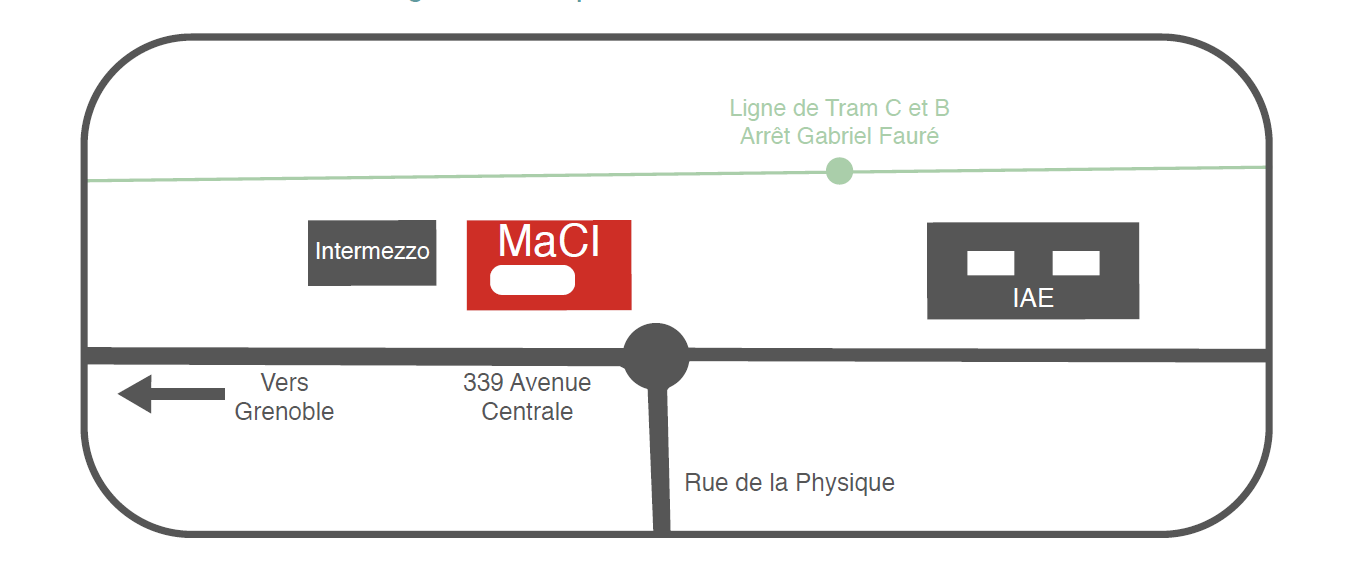 Accès en transports en commun : lignes de tram B et C, accessibles aux personnes à mobilité réduite. Arrêt Gabriel Fauré.  http://www.tag.fr/  - Téléphone : 04 38 70 38 70.A la MACI, une salle pourra être mise à disposition des étudiants (information communiquée à la rentrée).VIE PRATIQUEiCampus, le site du guide de la vie de campus : https://campus.univ-grenoble-alpes.frLe CROUS : https://www.crous-grenoble.frBibliothèques : https://bibliotheques.univ-grenoble-alpes.frSanté, handicap et aides : https://www.univ-grenoble-alpes.fr/campus/sante-handicap-et-aidesCentre de santé de Grenoble : 04 76 82 40 70Service médico-psychologique universitaire (SMPU) : 04 56 58 82 70JEUDI 15/09/228h30MACILieu de viePetit-déjeunerJEUDI 15/09/229h-10h0010h00-12h0012h00-12h30MACI 208Introduction à la semaine d’intégration et REACH avec Sonia KerfaNarrative 4 avec Marie Mianowski et Sonia KerfaPoint OrganisationJEUDI 15/09/2212h30-14h30MACI Patio Pause déjeunerJEUDI 15/09/2214h30-16h30MACI Live Arts Lab Présentation de Protopolis et discussion avec Ramon Lima16h30PatioApéroVENDREDI16/09/229h-11h0011h-12h00Introduction Atelier Traces Sonores Delphine GleizesVisite MACI Gretchen SchillerVENDREDI16/09/2212h30-14hLieu de vie Pause déjeunerVENDREDI16/09/2214h-16h30MACI 208Recherche Création, introduction Gretchen Schiller- VENDREDI16/09/2216h30Lieu de vieApéro15-16/09Voir semaine de l’intégrationMél du 12/09 avec les demandesSonia KERFAMarie MIANOWSKI Gretchen SCHILLERApproches méthodologiques23/0913h30-17h30 MACI Salle 222Benoit CHABERT D’HIERESAtelier pratique : techniques du son 30/0913h30-17h30 MACI Salle 221Benoit CHABERT D’HIERESAtelier pratique : techniques du son 07 Oct14h00-17h00 MACI Salle 204Delphine GLEIZESApproches méthodologiques14 Oct.14h00-17h00 MACI Salle 204Laurent DEMANZE Approches méthodologiques21 Oct12h30-15h30Salle de cours 12h30-14h00 et Atelier de prod 14-15h30Leslie HILLApproches méthodologiques21 Oct.14h00-17h00 MACI Salle 204Laurent DEMANZEApproches méthodologiques28/10Leslie HILL et Helen PARISApproches méthodologiques18/1114h00-18h00 MACI Salle 222Benoit CHABERT D’HIERESAtelier pratique : techniques du son 25/1114h-16h30 MACI Salle 222Gretchen SCHILLERApproches méthodologiques02/1213h30-17h30 MACI Salle 222Benoit CHABERT D’HIERESAtelier pratique : techniques du son 09/1213h30-17h30 MACI Salle 222Benoit CHABERT D’HIERESAtelier pratique : techniques du son 16/12 12h-16h (BCH) MACI Salle 22216h-18h (DG) Benoit CHABERT D’HIERESDelphine GLEIZESAtelier pratique Techniques du son  et Approches méthodologiquesPrésentation-évaluation :TRACES SONORES